GMG CoZone 2.2 bringt ultrahohe Auflösung für GroßformateMit GMG CoZone 2.2 lassen sich über die Cloud Inhalte und Bilder komfortabel abstimmen. Integriertes Soft- und Hardproofing und ein durchdachter Workflow machen die Lösung besonders leistungsstark. Dank einer ultrahohen Auflösung können Anwender nun auch Motive für großformatige Produktionen im Detail überprüfen.Tübingen (15. Februar 2018) – Farbmanagement-Experte GMG hat seine Cloud-Plattform in der Version 2.2 noch leistungsfähiger für den Anwender gemacht. Die maximale Bildauflösung wurde auf 7.000 Pixel erhöht und es geht noch feiner: Wer tief in die Details gehen muss oder mit großen Formaten arbeitet, kann Bilddaten in einer ultrahohen Auflösung von 15.000 Pixel darstellen lassen. Zusätzlich reicht der Zoom jetzt bis 500 Prozent. Produktmanager Arnold Müller erklärt: „Nun können auch Motive für die großformatige Außenwerbung komfortabel auf Detailebene überprüft werden.“ Auch bei der Darstellung von feinen Strukturen oder Schriften auf Postern zahle sich die ultrahohe Auflösung aus.   SoftProofing Agent und Bildschirm-Kalibrierungs-Status SoftProofing Agent ist ein lokal installierbares Tool, mit dem sich der Nutzer per Mausklick bequem in die Cloud einloggen kann. Im Hintergrund wird dabei das Datum der letzten Bildschirm-Kalibrierung automatisch erfasst und an GMG CoZone weitergegeben. Im Überprüfungsbereich „ProofStudio“ zeigt dann ein farbiges Symbol, ob die Kalibrierung noch valide ist oder erneuert werden muss. Das zugrundeliegende Zeitfenster lässt sich selbst definieren. Besonders nützlich: Mit jeder Anmerkung wird stets auch ein Status-Symbol zur Bild-Datei hinzugefügt, das die Aktualität der Kalibrierung zum Zeitpunkt der Anmerkung dokumentiert. Mehr Informationen zu GMG CoZone finden Sie unter: www.gmgcolor.com/de/produkte/cozone EndeZur sofortigen VeröffentlichungÜber GMG: GMG ist ein führender Entwickler und Anbieter von hochwertigen Farbmanagement-Softwarelösungen. Das Unternehmen wurde 1984 mit Sitz in Tübingen gegründet. Mit mehr als 30 Jahren Erfahrung in der grafischen Industrie ist die Marke GMG ein Garant für qualitativ hochwertige Lösungen rund um das Thema Farbe. GMG hat sich zum Ziel gesetzt, Komplettlösungen für die Standardisierung und Vereinfachung des Farbmanagement-Workflows zu liefern, um konsistente Farben auf allen Medien und in allen Druckverfahren zu erzielen. Heute sind mehr als 11.000 Systeme bei Kunden weltweit im Einsatz. Diese Kunden kommen aus zahlreichen Industriezweigen und Anwendungsbereichen. Zu ihnen gehören unter anderem Werbeagenturen, Prepress-Unternehmen, Druckereien für Offset-, Flexo-, Verpackungs-, Digital- und Großformatdruck sowie Tiefdruckunternehmen. GMG wird durch Niederlassungen und Vertragshändler in aller Welt vertreten.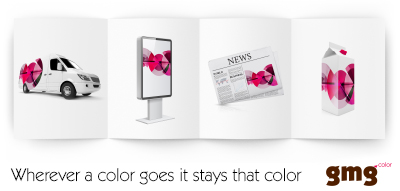 © 2018 GMG GmbH & Co. KG. GMG, das GMG-Logo und bestimmte Produktbezeichnungen sind eingetragene Marken oder Marken der GMG GmbH & Co. KG. Alle anderen Bezeichnungen und Produkte sind eingetragene Marken oder Marken der jeweiligen Firma. Änderungen technischer und sonstiger Art vorbehalten.Weitere Informationen unter www.gmgcolor.com, www.facebook.com/gmgcolor.en, Contacts:GMG GmbH & Co. KG			Press contact:			Press contact Americas:Phone: + 49 (0) 7071 938 74-0		Michael Grass			Irvin PressFax: + 49 (0) 7071 938 74-22			AD Communications		Press +E-mail: pr@gmgcolor.com			Phone: + 44 (0) 1372 464470		Phone: +1 508-384-3660                                                                                 E-mail: mgrass@adcomms.co.uk	E-mail: irv@press-plus.com